GI EN GAVE TIL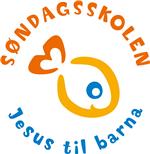 SØNDAGSSKOLEN